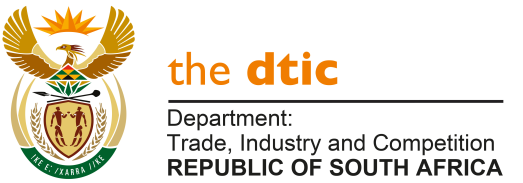 THE NATIONAL ASSEMBLYQUESTION FOR WRITTEN REPLYQUESTION NO.  1460DATE PUBLISHED: 22 APRIL 2022Mr M J Cuthbert (DA) to ask the Minister of Trade, Industry and Competition:(1)	Whether, with regard to communications, media and marketing services contracts of his department in the past three financial years, he will furnish Mr M J Cuthbert with (a) a list of service providers, (b) the nature of services provided, (c) the date when services were provided and (d) the total monetary value of each contract;(2)	what supply chain management process was followed for the (a) tender, (b) preferred supplier, (c) treasury database and (d) single-source in respect of the specified contracts?   [NW1778E]REPLY: I am advised by the Department as follows: 1. Information for 2019/20 on Communications, Marketing and Media services is classified according to the economic classification per the Annual Financial Statements.  The related expenditure is contained in the Statement of Financial Performance and the notes to the Annual Financial Statements (see pages 140 and 260 of the dtic 2019/2020 Annual Report). Information on the details of service providers and services provided, is being compiled and will be provided shortly. 2. Information for the 2020/21 financial year was previously provided to the Member in response to PQ No. 1140 (published 07 May 2021).3. Information for 2021/2022 financial year will be published in the Annual Report of the dtic once the AGSA has completed its audit.The department further advises that all services were procured from suppliers registered on the National Treasury’s database and were in full compliance with the Supply Chain Management Policy of the department and in accordance with National Treasury’s prescripts. Single source procurement was only done when one supplier was qualified to fulfil the requirements in line with the objectives of the marketing brief. -END-